№ 3(1)  от  29.03.2019г.Официально  в  номере: О внесении изменений в Решение Думы Брусничного сельского поселения Нижнеилимского района «О бюджете Брусничного муниципального образования на 2019 год  и на плановый период 2020 и 2021 годов» от 28.12.2018г. № 59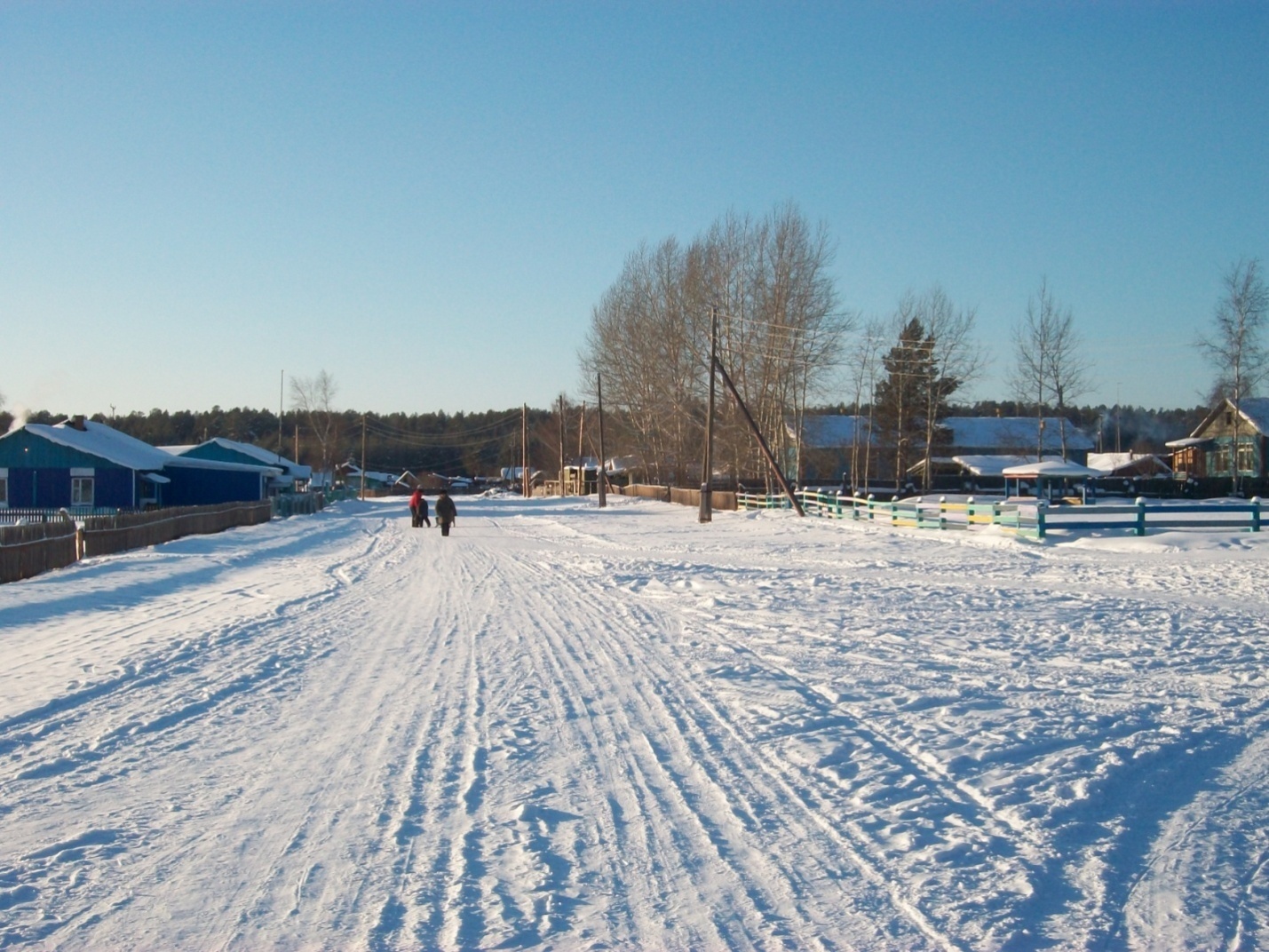 РОССИЙСКАЯ  ФЕДЕРАЦИЯИркутская областьНижнеилимский муниципальный районДума  Брусничного сельского поселенияНижнеилимского районаОт « 14   » марта 2019 г.Брусничное сельское  поселение«О внесении изменений в Решение ДумыБрусничного сельского поселенияНижнеилимского района «О бюджете Брусничногомуниципального образования на 2019 годи на плановый период 2020 и 2021 годов» от 28.12.2018г. № 59»В соответствии со статьей 153 БК РФ, Положением о бюджетном процессе в Брусничном муниципальном образовании, частью 3 статьи 59 Устава Брусничного муниципального образования, Дума Брусничного сельского поселения Нижнеилимского районаРЕШИЛА:           Внести в Решение Думы Брусничного сельского поселения Нижнеилимского района от 28.12.2018г. № 59 «О бюджете Брусничного муниципального образования на 2019 год и на плановый период 2020 и 2021 годов» (с последующими изменениями и дополнениями) следующие изменения:Пункт 1 изложить в следующей редакции:Утвердить основные характеристики бюджета Брусничного муниципального образования на 2019 год:прогнозируемый общий объем доходов бюджета Брусничного муниципального образования в сумме 5 155,8 тыс. рублей, в том числе безвозмездные поступления в сумме 4 758,4 тыс. рублей, из них объем межбюджетных трансфертов, получаемых из других бюджетов бюджетной системы Российской Федерации, в сумме 4 758,4 тыс. рублей;общий объем расходов бюджета Брусничного муниципального образования в сумме      5 347,8 тыс. рублей;размер дефицита бюджета Брусничного муниципального образования в сумме 192,0 тыс. рублей.	Установить, что превышение дефицита бюджета Брусничного муниципального образования над ограничениями установленными статьей 92.1 Бюджетного Кодекса Российской Федерации, осуществлено в пределах суммы снижения остатков средств на счете по учету средств бюджета Брусничного МО в объеме 186,7 тыс. руб. Дефицит бюджета Брусничного муниципального образования без учета суммы остатков средств на счете по учету средств бюджета составляет 5,3 тыс. руб. или 1,3 % общего годового объема доходов бюджета поселения без учета общего объема годового объема безвозмездных поступлений.Утвердить объем бюджетных ассигнований дорожного фонда Брусничного муниципального образования на 2019 год в сумме 871,7  тыс. рублей;Установить, что в расходной части бюджета Брусничного муниципального образования на 2019 год предусмотрены расходы на предоставление из бюджета Брусничного муниципального образования бюджету муниципального образования «Нижнеилимский район» межбюджетных трансфертов на осуществление части полномочий по решению вопросов местного значения в соответствии с заключёнными соглашениями в объёме  814,8  тыс. рублей.Утвердить объем расходов на обслуживание муниципального долга бюджета Брусничного муниципального образования: –    на 2019 год в размере 0,0 тыс. рублей;–    на 2020 год в размере 1,0 тыс. рублей;–    на 2021 год в размере 1,0 тыс. рублей.Утвердить предельный объем муниципального долга муниципального образования в размере:- на 2019 год – 397,4  тыс. рублей,- на 2020 год – 475,0  тыс. рублей,          -  на 2021 год – 477,0   тыс. рублей.Приложения № 1, 5, 7, 9, 13  изложить в новой редакции.Данное решение опубликовать в СМИ.Глава  Брусничногомуниципального образования                                                                                      В.Л. БелецкийПриложение № 1 к решению ДумыБрусничного сельского поселения Нижнеилимского района "О внесении изменений в Решение Думы Брусничного сельского поселения Нижнеилимского района "О бюджете Брусничногомуниципального образования на 2019 год и                                                   на плановый период 2020 и 2021 годов" от  28.12.18 года № 59                                                                           от " 29  " марта 2019 г. №14ПРОГНОЗИРУЕМЫЕ ДОХОДЫ БРУСНИЧНОГО МУНИЦИПАЛЬНОГО ОБРАЗОВАНИЯ НА 2019 ГОД.Приложение № 5 к решению Думы Брусничного сельского поселения Нижнеилимского района "О внесении изменений в Решение Думы  Брусничного сельского поселения Нижнеилимского района "О бюджете Брусничного муниципального образования на 2019 год и на плановый период 2020 и 2021 годов" от 28.12.2018г. № 59  от  "29 " марта  2019 г. № 14РАСПРЕДЕЛЕНИЕ БЮДЖЕТНЫХ АССИГНОВАНИЙ 
БЮДЖЕТА БРУСНИЧНОГО МУНИЦИПАЛЬНОГО ОБРАЗОВАНИЯ
ПО РАЗДЕЛАМ И ПОДРАЗДЕЛАМ 
КЛАССИФИКАЦИИ РАСХОДОВ БЮДЖЕТОВ НА 2019 ГОДПриложение № 7 к решению Думы Брусничного сельского поселения Нижнеилимского района "О внесении изменений в Решение Думы  Брусничного сельского поселения Нижнеилимского района "О бюджете Брусничного муниципального образования на 2019 год и на плановый период 2020 и 2021 годов" от 28.12.2018г. № 59 от  "29 "марта  2019 г. № 14РАСПРЕДЕЛЕНИЕ БЮДЖЕТНЫХ АССИГНОВАНИЙ ПО РАЗДЕЛАМ, ПОДРАЗДЕЛАМ, 
ЦЕЛЕВЫМ СТАТЬЯМ И ГРУППАМ (ГРУППАМ И ПОДГРУППАМ) ВИДОВ РАСХОДОВ 
КЛАССИФИКАЦИИ РАСХОДОВ БЮДЖЕТОВ НА 2019 ГОД БРУСНИЧНОГО МУНИЦИПАЛЬНОГО ОБРАЗОВАНИЯПриложение№9  к  решению  Думы  Брусничного  сельского  поселения  Нижнеилимского  района" О внесении  изменений в  решение Думы  Брусничного  сельского  поселения  Нижнеилимского района " О  бюджете Брусничного муниципального  образования   на 2019 год  и  на  плановый  период 2020 и  2021 годов"  от  28.12.2018г. № 59  от  29 марта  2019 г. №59ВЕДОМСТВЕННАЯ СТРУКТУРА РАСХОДОВ БЮДЖЕТА 
БРУСНИЧНОГО МУНИЦИПАЛЬНОГО ОБРАЗОВАНИЯ НА 2019 ГОДПриложение №13  к  решению  Думы  Брусничного  сельского  поселения  Нижнеилимского  района" О внесении  изменений в  решение Думы  Брусничного  сельского  поселения  Нижнеилимского района " О  бюджете Брусничного муниципального  образования   на 2019 год  и  на  плановый  период 2020 и  2021 годов"  от  28.12.2018г. № 59  от  29 марта  2019 г. №59ИСТОЧНИКИ ВНУТРЕННЕГО ФИНАНСИРОВАНИЯ ДЕФИЦИТА 
БЮДЖЕТ БРУСНИЧНОГО МУНИЦИПАЛЬНОГО ОБРАЗОВАНИЯ
 НА 2019 ГОДНаркомания - угроза выживанию нации.  Сегодня в России средний возраст, в котором дети уже пробуют наркотики 14 лет. Профилактика наркомании подразумевает под собой комплекс мероприятий направленных на предупреждение наркомании.    Профилактика наркомании важна т.к. наркомания опасное заболевание не только для самого человека, но и для общества. Наркомания наносит катастрофический ущерб личности. Ложь, предательство, преступления, распад семей, смертельные болезни, все это спутники наркомании. Порядка 70% ВИЧ инфицированных больных получили смертельный вирус вследствие употребления наркотиков. А если взять во внимание тот факт, что средний возраст наркоманов около 30 лет, т.е это люди детородного возраста, то наркомания - это угроза выживанию нации. В свете этих данных становиться понятным, что профилактика наркомании крайне важна. Наркоманию легче предупредить, чем потом вылечить. Ведь лечение наркомании часто безрезультатно. Любой реабилитационный центр или наркологическая клиника ставит перед собой цель справиться с наркоманией, но эта цель достигается не всеми. Поэтому профилактика наркомании становиться важнейшим инструментом в предупреждении наркомании. Профилактика наркомании должна начинаться с семьи. Как профилактика наркомании может быть осуществлена в семье? Важнейшим моментом по-прежнему остается пример родителей, в особенности в том, что касается трезвого образа жизни. Важно, чтобы родители понимали, что профилактика наркомании может уберечь их ребенка от наркомании.                                                                                    Профилактика наркомании                                                  возможна при наличии открытого общения и доверительных отношений в семье                    Значит к этому возрасту подростки должны иметь четкую позицию отказа от наркотиков и профилактика наркомании должна начинаться намного раньше. Опросы среди наркоманов выявили безрадостную картину: на вопрос, почему вы не поговорили с родителями о том, что вам предлагают попробовать наркотики, 100% ребят отвечали, что будет скандал, запретят гулять, запретят дружить и т.п. На вопрос с кем бы вы посоветовались относительно приема наркотиков, 99% назвали друзей. Из этого можно сделать вывод, что запретительная, диктаторская тактика в общении и воспитании детей делает для них невозможным получить помощь в семье. Соответственно, профилактика наркомании невозможна. Такая тактика делает ребенка не защищенным перед соблазнами. И профилактика наркомании сводится на нет. Сегодняшний подросток скорее поверит друзьям, чем родителям. Почему? Друзья не осудят, друзья не накажут, друзья не лишат прогулок и т.д.Профилактика наркомании в семье в виде бесед с ребенком не всегда дает результат. Взрослые часто совершают ошибку, не уважая мнение ребенка, не прислушиваясь к нему. Если ребенок оступился, что-то сделал не правильно, обычно его накажут, а не помогут разобраться и исправить ошибку. К подростковому возрасту, ребенок уже сформулировал для себя принцип общения с родителями: говорить о своих проблемах как можно меньше, дабы избежать нотаций и наказаний. Но проблемы ребенка от этого не решаются и он идет с ними к друзьям. И благо если они хорошие, а если нет? Поэтому профилактика наркомании должна начинаться с уважения к личности ребенка, с открытого общения и взаимопонимания в семье. Тогда профилактика наркомании даст результат. Профилактика наркомании в школе и других учебных заведениях должна быть обязательной. Профилактика наркомании должна осуществляться в доступной детям форме. Профилактика наркомании должна вызывать отклик у подростков и формировать у них однозначную позицию отказа от наркотиков. Профилактика наркомании, осуществляемая в назидательной и запугивающей манере вряд ли даст результат. Профилактика наркомании должна быть систематической, а не разовой акцией. Профилактика наркомании должна носить массовый характер. Успешная профилактика наркомании может быть представлена в виде лекций, плакатов, бесед с подростками.   Существуют определенные признаки, которые указывают на то, что ребенок может употреблять наркотики. Если Вы обнаружили их,  следует насторожиться.  Основные признаки:  1. следы от уколов, порезы, синяки (особенно на руках);2. наличие у ребенка (подростка) свернутых в трубочку бумажек, маленьких ложечек, шприцев и/ или игл от них; 3. наличие капсул, таблеток, порошков, пузырьков из под лекарственных или химических препаратов; 4. тряпочки, пахнущие толуолом; жестяные банки и пустые тюбики из-под клея, бензина, нитрокраски, пустые баллончики из-под лака для волос; бумажные или пластиковые пакеты, пропитанные химическими запахами;5. папиросы (особенно «Беломор») в пачках из под сигарет; 6. расширенные или суженые зрачки; 7. нарушение речи, походки и координации движений при отсутствии запаха алкоголя. Дополнительные признаки: 1. пропажа из дома ценных вещей одежды и др.; 2. необычные просьбы дать денег; 3. лживость, изворотливость; 4. телефонные разговоры (особенно «зашифрованные») с незнакомыми лицами; 5. проведение времени в компаниях асоциального типа; 6. изменение круга друзей или появление «товарищей», которые употребляют наркотики; 7. снижение успеваемости, увеличение количество прогулов, плохое поведение, снижение интереса к обычным развлечениям, привычному времяпрепровождению, спорту, любимым занятиям; 8. увеличивающееся безразличие к происходящему рядом; 9. изменение аппетита; 10. нарушение сна (сонливость или бессонница); 11. утомляемость, погружённость в себя;  12. плохое настроение или частые беспричинные смены настроения, регулярные депрессии, нервозность, агрессивность; 13. невнимательность, ухудшение памяти; 14. внешняя неопрятность; 15. покрасневшие или мутные глаза.                Советы родителям по снижению риска употребления наркотиков ребенком (подростком).1. Не паникуйте. Даже если вы уловили подозрительный запах или обнаружили на руке сына или дочери след укола, это ещё не означает, что теперь ребёнок неминуемо станет наркоманом. Часто подростка вынуждают принять наркотик под давлением. Постарайтесь с первых минут стать  не врагом, от которого нужно скрываться и таиться, а союзником, который поможет справиться с бедой. 2. Сохраните доверие. Ваш собственный страх может заставить вас прибегнуть к угрозам, крику, запугиванию. Это оттолкнёт подростка, заставит его замкнуться. Не спешите делать выводы. Возможно для вашего ребёнка это первое и последнее знакомство с наркотиком. Будет лучше, если вы поговорить с ним на равных, обратиться к взрослой его личности. Возможно, что наркотик для него способ самоутвердиться, пережить личную драму или заполнить пустоту жизни.3. Оказывайте поддержку. «Мне не нравится, что ты сейчас делаешь, но я всё же люблю тебя» - вот основная мысль, которую вы должны донести до подростка. Он должен чувствовать, что бы с ним не произошло, он сможет с вами откровенно поговорить об этом. Как бы ни было трудно, очень важно, чтобы родители беседовали с детьми о наркотиках, последствиях их употребления. Родители знают своих детей лучше, чем кто-либо, особая родительская интуиция (ею обладают очень многие) позволяет почувствовать самые незначительные изменения, происходящие с их сыновьями и дочерями. При малейшем подозрении, что ребенок употребляет наркотики, необходимо сразу же поговорить с ним. Поощряйте интересы и увлечения  подростка, которые должны стать альтернативой наркотику, интересуйтесь его друзьями, приглашайте их к себе домой. И наконец, помните, что сильнее всего на подростка будет действовать ваш личный пример. Подумайте о своём  собственном отношении к некоторым веществам типа табака, алкоголя, лекарств.4. Обратитесь к специалисту. Если вы убедились, что подросток не может справиться с зависимостью от наркотика самостоятельно, и вы не в силах ему помочь, обратитесь к специалисту. Не обязательно сразу к наркологу, лучше начать с психолога или психотерапевта. При этом важно избежать принуждения. В настоящее время существуют различные подходы к лечению наркомании. Посоветуйтесь с разными врачами, выберите тот метод и того врача, который вызовет у вас доверие. Будьте готовы к тому, что спасение вашего ребёнка  может потребовать от вас серьёзных и длительных усилий. Любой человек знает, что курение вредно. Даже тот, который курит. И, тем не менее, продолжает курить, полагаясь на авось. А зря. Курение и вправду наносит огромнейший вред организму, но делает это постепенно и незаметно. Годами человек может выкуривать по пачке сигарет в день, особо не замечая какого-то кардинального влияния табака на здоровье, а потом в один момент сильно, а иногда и неизлечимо, заболеть. Пристрастие к сигарете может не только стоить курильщику здоровья, но и жизни. Курение вредно для всех жизнеобеспечивающих систем человеческого организма, и в первую очередь — для дыхательной. Химические вещества, которые содержаться в сигарете (более 400 из них опасны для здоровья), оседая на слизистой оболочке, вызывают ее раздражение. Таким образом, она становится в 4-5 раз толще, тем самым мешает поступлению воздуха в легкие и утрудняет дыхание. Часто курение способствует развитию у курильщика хронического бронхита, который сопровождается постоянным кашлем. Сигаретный дым также повреждает большинство альвеол в легких, что, в свою очередь, провоцирует возникновение эмфиземы. Не последнюю роль курение играет и в возникновении туберкулеза: по статистике из 100 человек, столкнувшихся с этим заболеванием, 95 до этого были заядлыми курильщиками. Существенный вред наносит курение сердечно-сосудистой системе — «благодаря» никотину и угарному газу, которые содержаться в сигарете. Так, никотин обладает свойством сужать сосуды, а при постоянном употреблении табака сосуды находятся в спазмированном состоянии. Это приводит к постоянному повышенному артериальному давлению. Угарный газ, в свою очередь, приводит к кислородному голоданию. Связано это с тем, что окись углерода намного быстрей соединяется с гемоглобином, чем кислород, тем самым вытесняя его. Таким образом, к тканям и органам поступает кислорода в разы меньше, чем необходимо. Канцерогенные вещества, содержащиеся в сигарете, вредны тем, сто способствуют развитию онкологических заболеваний. У курящего человека шансы встретится с раком легкого возрастают в 20 раз. У курильщиков также намного чаще встречаются раковые опухоли и других органов — пищевода, желудка, гортани. Желудок табакозависимого вообще страдает от курения неимоверно:  курение сильно усиливает выделение соляной кислоты, что в итоге может привести к язве желудка.   Вредно курение еще и тем, что обладает негативным воздействием на содержание витаминов в организме, особенно витамина С. Выкуривание всего лишь одной сигареты уменьшает содержание витамина С в организме, равноценное содержащемуся в 1 апельсине.  Также недостаток витамина С приводит к отложению холестерина в артериях. Потому курильщикам постоянно нужно дополнительное потребление этого витамина, чтоб восполнить его недостаток. Тяжелейшими могут быть последствия курения для беременных женщин. Курящие женщины в положении заведомо сознательно «травят» малыша еще в утробе. Таким образом, рискуют преждевременным прекращением беременности или внутриутробной гибелью плода. Ребеночек также может родиться уже мертвым или умереть в младенческом возрасте. Всевозможные нарушения умственного и физического развития, нарушения нервной системы ребеночка, различные хронические врожденные отклонения и заболевания — вот он, страшнейший вред курения «во плоти». Вредно влияет сигаретный дым и на людей, которые не курят, но находятся в одном помещении с курильщиками. Человек, не зависимый от никотина, пребывая около часа в накуренном помещении, тем самым «выкуривает» 3 сигареты — это называется пассивным курением. Некурящий человек, подвергающийся пассивному курению, может серьезно заболеть или столкнуться с аллергической реакцией. Необыкновенно вредно курение для детей и подростков: неокрепшая нервная и кровеносная системы болезненно реагируют на табак. Больше того, зафиксированы случаи снижения умственных способностей у подростков, пристрастившихся к сигарете. Врачи называют курение одной из наркотических зависимостей. Как любой другой наркотик, сигарета исключительно негативно влияет на организм. Курить вредно — это факт. Табак медленно, но уверенно, выводит из лада организм, постепенно отравляя его. Единственный способ избежать весьма неприятных последствий курения — это наискорейшее избавление от этой пагубной привычки.  Традиция табакокурения известна человечеству уже на протяжении нескольких сотен лет. И, не смотря на то, что уже каждый курильщик знает об огромном вреде, наносимом сигаретой, люди все равно продолжают курить. В последние несколько десятков лет во всем мире активизировалась борьба с табакокурением. И не случайно: ведь сигареты занимают одно из лидирующих мест в хит-параде причин, которые способствуют развитию различных болезней разной тяжести, вплоть до летального исхода. Обусловлено это тем, что каждое вещество, входящее в состав сигареты, так или иначе, вредно для организма. От никотина и смол, которые, как все знают, содержаться в табачных изделиях — и до радиоактивных веществ. Итак, попробуем разобраться, из каких же химических соединений состоит сигарета. Всего их в ней, как утверждают специалисты, насчитывается свыше 4 тысяч. При этом 196 из этих веществ ядовитые, а 14 — наркотические. Еще 50 — способствуют развитию раковых опухолей. Условно их можно поделить на 4 группы. Первую группу составляют смолы. Количество смолы, как и никотина, всегда указывается на пачке сигарет. Смола является носителем сильнейших канцерогенных веществ, которые сильно раздражают ткани дыхательных  органов — бронхов и легких. При курении человек вдыхает сигаретный дым, который в полости рта конденсируется и образует смолу. Смола же, в свою очередь, оседает в дыхательных путях. Именно смола является самой главной причиной кашля и хронических бронхитов у курильщиков.  Всем известно, что содержится в сигарете и никотин, именно он вызывает привыкание к курению. Никотин отнесем условно ко второй группе токсичных веществ, из которых состоит сигарета. Никотин считается одним из самых сильных ядов. Так, если выкурить сразу много сигарет, можно получить сильное никотиновое отравление. Также никотин относится к наркотическим веществам: он обладает свойством вызывать сначала привыкание, а потом и зависимость. Никотин мешает усвоению витамина С, что со временем ведет к гиповитаминозу С. Во время употребления никотина увеличивается частота сердечных сокращений повышается артериальное давление. Но после стимуляции мозга этим веществом, наступает период спада — и организм требует новую дозу. Так возникает никотиновая зависимость. Третью группу веществ, содержащихся в сигарете, составляют токсичные газы. Это и цианистый водород, и азот и окись углерода (или по-другому углекислый газ), и много еще других, не менее вредных для здоровья соединений. Наиболее ядовит из них оксид углерода — бесцветный газ, который содержится в сигаретном дыму в очень большой концентрации. Углекислый газ обладает свойством соединятся с гемоглобином в сотни раз быстрей, чем это делает кислород. Таким образом, он замещает собой кислород, и этот необходимый организму газ не имеет возможности поступать в нужном количестве к органам и тканям. Мышцы, мозг, легкие не могут в результате работать в нормальном режиме, а сердцу приходиться удвоить нагрузки, чтоб компенсировать нехватку кислорода. Все это приводит к кислородному голоданию и способствует развитию проблем с кровообращением. Как упоминалось выше, может похвастаться сигарета и наличием в ней радиоактивных компонентов. Вместе с тяжелыми металлами они составляют четвертую группу веществ, которые содержаться в табачном дыме. К таковым относятся полоний-210, радий-226, калий-40, торий-228, цезий-134, свинец-210… Все эти вещества являются канцерогенами, которые способствуют развитию рака. Вдыхание табачного дыма становиться главным источником отложения тяжелых металлов в организме человека. Так, фиксировались случаи отложения в легких курильщиков полония-210 и свинца-210. По этой причине, курильщика подвергаются большим дозам радиации, чем люди, которые получают их из естественных источников. Так же, как и радиационные элементы, онкологические заболевания вызывают тяжелые металлы, которые тоже есть в сигарете. Среди них никель, кадмий, мышьяк, хром и свинец. ********************************************************************************************************************************ОбъявлениеУважаемые  жители  поселения!Убедительно  просим  вас  вывозить  бытовые  отходы  и  мусор  на   отведенную  под свалку территорию ( бывшее   подсобное  хозяйство). Только  совместными  усилиями  мы сохраним  наш  поселок  в  чистоте.*******************************************************************************************************************************Администрация и Дума                                                   Учредители:                                                           Брусничного сельского поселенияГлавный редактор – Белецкий  В.Л.Ответственный за выпуск – Сотиева  Е.В.                                                                                                                                                                                               «Вестник» Администрации и                                                                                                                                                                                                         Думы Брусничного  сельского                                                                                                                                                                                            Поселения выходит 1 раз в месяц                                                                                                                                                                                       Бесплатно Тираж 20 экз.Ул. Ленина9        Р Е Ш Е Н И Е  № 14Наименование платежейКод 
бюджетной классификацииПлан на 2019 годВнесение измененийУточненый план на 2019 годНаименование платежейКод 
бюджетной классификацииПлан на 2019 годВнесение измененийУточненый план на 2019 годНАЛОГОВЫЕ И НЕНАЛОГОВЫЕ ДОХОДЫ000 1 00 00000 00 0000 000468,0-70,6397,4НАЛОГОВЫЕ  ДОХОДЫ000 1 00 00000 00 0000 000468,0-70,6397,4НАЛОГИ НА ПРИБЫЛЬ, ДОХОДЫ000 1 01 00000 00 0000 00066,00,066,0Налог на доходы физических лиц000 1 01 02000 01 0000 11066,00,066,0НАЛОГИ НА ТОВАРЫ (РАБОТЫ, УСЛУГИ), РЕАЛИЗУЕМЫЕ НА ТЕРРИТОРИИ РОССИЙСКОЙ ФЕДЕРАЦИИ000 1 03 00000 00 0000 000398,0-70,6327,4Акцизы по подакцизным товарам (продукции), производимым на территории Российской Федерации000 1 03 02000 01 0000 110398,0-70,6327,4НАЛОГИ НА ИМУЩЕСТВО000 1 06 00000 00 0000 0001,00,01,0Налог на имущество физических лиц000 1 06 01000 00 0000 1101,00,01,0ГОСУДАРСТВЕННАЯ ПОШЛИНА000 1 08 00000 00 0000 0003,00,03,0Государственная пошлина за совершение нотариальных действий (за исключением действий, совершаемых консульскими учреждениями Российской Федерации)000 1 08 04000 01 0000 1103,00,03,0БЕЗВОЗМЕЗДНЫЕ ПОСТУПЛЕНИЯ000 2 00 00000 00 0000 0004 658,4100,04 758,4БЕЗВОЗМЕЗДНЫЕ ПОСТУПЛЕНИЯ ОТ ДРУГИХ БЮДЖЕТОВ БЮДЖЕТНОЙ СИСТЕМЫ РОССИЙСКОЙ ФЕДЕРАЦИИ000 2 02 00000 00 0000 0004 658,4100,04 758,4Дотации бюджетам бюджетной системы Российской Федерации000 2 02 10000 00 0000 1504 519,50,04 519,5Дотации на выравнивание бюджетной обеспеченности000 2 02 15001 00 0000 1503 200,70,03 200,7Дотации бюджетам сельских поселений на выравнивание бюджетной обеспеченности000 2 02 15001 10 0000 1503 200,70,03 200,7Дотации бюджетам на поддержку мер по обеспечению сбалансированности бюджетов000 2 02 15002 00 0000 1501 318,80,01 318,8Дотации бюджетам сельских поселений на поддержку мер по обеспечению сбалансированности бюджетов000 2 02 15002 10 0000 1501 318,80,01 318,8Субсидии бюджетам бюджетной системы Российской Федерации (межбюджетные субсидии)000 2 02 20000 00 0000 1500,0100,0100,0Прочие субсидии000 2 02 29999 00 0000 1500,0100,0100,0Прочие субсидии бюджетам сельских поселений000 2 02 29999 10 0000 1500,0100,0100,0Субвенции бюджетам бюджетной системы Российской Федерации000 2 02 30000 00 0000 150138,90,0138,9Субвенции местным бюджетам на выполнение передаваемых полномочий субъектов Российской Федерации000 2 02 30024 00 0000 1500,70,00,7Субвенции бюджетам сельских поселений на выполнение передаваемых полномочий субъектов Российской Федерации000 2 02 30024 10 0000 1500,70,00,7Субвенции бюджетам на осуществление первичного воинского учета на территориях, где отсутствуют военные комиссариаты000 2 02 35118 00 0000 150138,20,0138,2Субвенции бюджетам сельских поселений на осуществление первичного воинского учета на территориях, где отсутствуют военные комиссариаты000 2 02 35118 10 0000 150138,20,0138,2ВСЕГО ДОХОДОВ5 126,429,45 155,8(тыс. рублей)НаименованиеРзПРПлан на 2019 годвнесение измененийУточненный план на 2019 годОБЩЕГОСУДАРСТВЕННЫЕ ВОПРОСЫ01.003 739,7-292,83 446,9Функционирование высшего должностного лица субъекта Российской Федерации и муниципального образования01.02507,5-63,5444,0Функционирование законодательных (представительных) органов государственной власти и представительных органов муниципальных образований01.03230,7-32,4198,3Функционирование Правительства РФ, высших исполнительных органов государственной власти субъектов РФ, местных администраций01.042 228,8-223,52 005,3Обеспечение деятельности финансовых, налоговых и таможенных органов и органов финансового (финансово-бюджетного) надзора01.06759,026,6785,6Резервные фонды01.1110,00,010,0Другие общегосударственные вопросы01.133,70,03,7НАЦИОНАЛЬНАЯ ОБОРОНА02.00138,20,0138,2Мобилизационная и вневойсковая подготовка02.03138,20,0138,2НАЦИОНАЛЬНАЯ ЭКОНОМИКА04.00398,0574,7972,7Дорожное хозяйство (дорожные фонды)04.09398,0574,7972,7ОБРАЗОВАНИЕ07.000,012,412,4Профессиональная подготовка, переподготовка и повышение квалификации07.050,012,412,4КУЛЬТУРА, КИНЕМАТОГРАФИЯ08.00728,8-93,1635,7Культура08.01728,8-93,1635,7СОЦИАЛЬНАЯ ПОЛИТИКА10.00126,015,9141,9Пенсионное обеспечение10.01126,015,9141,9ОБСЛУЖИВАНИЕ ГОСУДАРСТВЕННОГО И МУНИЦИПАЛЬНОГО ДОЛГА13.001,0-1,00,0Обслуживание внутреннего государственного и муниципального долга13.011,0-1,00,0ИТОГО:5 131,7216,15 347,8(тыс. рублей)Наименование показателяКБККБККБКУточненный план на 2019 годНаименование показателяКФСРКЦСРКВРУточненный план на 2019 год12345ВСЕГО:5 347,8ОБЩЕГОСУДАРСТВЕННЫЕ ВОПРОСЫ01003 446,9Функционирование высшего должностного лица субъекта Российской Федерации и муниципального образования0102444,0Выполнение обязательств перед физическими лицами01022118101000444,0Расходы на выплаты персоналу в целях обеспечения выполнения функций государственными (муниципальными) органами, казенными учреждениями, органами управления государственными внебюджетными фондами01022118101000100444,0Функционирование законодательных (представительных) органов государственной власти и представительных органов муниципальных образований0103198,3Расходы, связанные с выполнением функций, обеспечением деятельности (оказанием услуг)010321282030000,5Иные бюджетные ассигнования010321282030008000,5Выполнение обязательств перед физическими лицами01032128601000197,8Расходы на выплаты персоналу в целях обеспечения выполнения функций государственными (муниципальными) органами, казенными учреждениями, органами управления государственными внебюджетными фондами01032128601000100197,8Функционирование Правительства Российской Федерации, высших исполнительных органов государственной власти субъектов Российской Федерации, местных администраций01042 005,3Выполнение обязательств перед физическими лицами010421382010001 734,3Расходы на выплаты персоналу в целях обеспечения выполнения функций государственными (муниципальными) органами, казенными учреждениями, органами управления государственными внебюджетными фондами010421382010001001 734,3Содержание имущества01042138202000193,3Закупка товаров, работ и услуг для обеспечения государственных (муниципальных) нужд01042138202000200193,3Расходы, связанные с выполнением функций, обеспечением деятельности (оказанием услуг)0104213820300048,5Закупка товаров, работ и услуг для обеспечения государственных (муниципальных) нужд0104213820300020045,4Иные бюджетные ассигнования010421382030008003,1Выполнение обязательств возникших в результате принятия нормативных правовых актов органов местного самоуправления, предусматривающих предоставление межбюджетных трансфертов бюджетам других уровней бюджетной системы0104213822100029,2Межбюджетные трансферты0104213822100050029,2Обеспечение деятельности финансовых, налоговых и таможенных органов и органов финансового (финансово-бюджетного) надзора0106785,6Выполнение обязательств возникших в результате принятия нормативных правовых актов органов местного самоуправления, предусматривающих предоставление межбюджетных трансфертов бюджетам других уровней бюджетной системы0106212822100073,2Межбюджетные трансферты0106212822100050073,2Выполнение обязательств возникших в результате принятия нормативных правовых актов органов местного самоуправления, предусматривающих предоставление межбюджетных трансфертов бюджетам других уровней бюджетной системы01062138221000712,4Межбюджетные трансферты01062138221000500712,4Резервные фонды011110,0Резервный фонд0111222840700010,0Иные бюджетные ассигнования0111222840700080010,0Другие общегосударственные вопросы01133,7Расходы, связанные с выполнением функций, обеспечением деятельности (оказанием услуг)011322384030001,3Иные бюджетные ассигнования011322384030008001,3Представительские расходы, членские взносы, денежные вознаграждения (почетные грамоты, благодарственные письма), приобретение подарков, цветов, венков, материальная помощь, иные выплаты011322384090001,7Иные бюджетные ассигнования011322384090008001,7Осуществление областных государственных полномочий полномочий по определению перечня должностных лиц органов местного самоуправления, уполномоченных составлять протоколы об административных правонарушениях011322384731500,7Закупка товаров, работ и услуг для обеспечения государственных (муниципальных) нужд011322384731502000,7НАЦИОНАЛЬНАЯ ОБОРОНА0200138,2Мобилизационная и вневойсковая подготовка0203138,2Осуществление первичного воинского учета на территориях, где отсутствуют военные комиссариаты02032338251180138,2Расходы на выплаты персоналу в целях обеспечения выполнения функций государственными (муниципальными) органами, казенными учреждениями, органами управления государственными внебюджетными фондами02032338251180100128,1Закупка товаров, работ и услуг для обеспечения государственных (муниципальных) нужд0203233825118020010,1НАЦИОНАЛЬНАЯ ЭКОНОМИКА0400972,7Дорожное хозяйство (дорожные фонды)0409972,7Содержание имущества04092428402000858,7Закупка товаров, работ и услуг для обеспечения государственных (муниципальных) нужд04092428402000200858,7Расходы, связанные с выполнением функций, обеспечением деятельности (оказанием услуг)0409242840300013,0Закупка товаров, работ и услуг для обеспечения государственных (муниципальных) нужд0409242840300020013,0Софинансирование расходов на реализацию мероприятий перечня проектов народных инициатив040924484S2370101,0Закупка товаров, работ и услуг для обеспечения государственных (муниципальных) нужд040924484S2370200101,0ОБРАЗОВАНИЕ070012,4Профессиональная подготовка, переподготовка и повышение квалификации070512,4Расходы, связанные с выполнением функций, обеспечением деятельности (оказанием услуг)0705213820300010,0Закупка товаров, работ и услуг для обеспечения государственных (муниципальных) нужд0705213820300020010,0Расходы, связанные с выполнением функций, обеспечением деятельности (оказанием услуг)070528283030002,4Закупка товаров, работ и услуг для обеспечения государственных (муниципальных) нужд070528283030002002,4КУЛЬТУРА, КИНЕМАТОГРАФИЯ0800635,7Культура0801635,7Выполнение обязательств перед физическими лицами08012828301000633,6Расходы на выплаты персоналу в целях обеспечения выполнения функций государственными (муниципальными) органами, казенными учреждениями, органами управления государственными внебюджетными фондами08012828301000100633,6Расходы, связанные с выполнением функций, обеспечением деятельности (оказанием услуг)080128283030002,1Закупка товаров, работ и услуг для обеспечения государственных (муниципальных) нужд080128283030002001,6Иные бюджетные ассигнования080128283030008000,5СОЦИАЛЬНАЯ ПОЛИТИКА1000141,9Пенсионное обеспечение1001141,9Доплаты к пенсиям муниципальных служащих10012918510000141,9Социальное обеспечение и иные выплаты населению10012918510000300141,9(тыс. рублей)Наименование показателяКБККБККБККБКУточненный план на 2019 годНаименование показателяКВСРКФСРКЦСРКВРУточненный план на 2019 год123456ВСЕГО:5 347,8Администрация Брусничного сельского поселения Нижнеилимского района9035 076,3ОБЩЕГОСУДАРСТВЕННЫЕ ВОПРОСЫ90301003 175,4Функционирование высшего должностного лица субъекта Российской Федерации и муниципального образования9030102444,0Функционирование органов местного самоуправления городских и сельских поселений90301022100000000444,0Обеспечение реализации полномочий главы муниципального образования90301022110000000444,0Обеспечение деятельности главы муниципального образования90301022118100000444,0Выполнение обязательств перед физическими лицами90301022118101000444,0Расходы на выплаты персоналу в целях обеспечения выполнения функций государственными (муниципальными) органами, казенными учреждениями, органами управления государственными внебюджетными фондами90301022118101000100444,0Функционирование Правительства Российской Федерации, высших исполнительных органов государственной власти субъектов Российской Федерации, местных администраций90301042 005,3Функционирование органов местного самоуправления городских и сельских поселений903010421000000002 005,3Обеспечение деятельности аппарата управления муниципального образования903010421300000002 005,3Обеспечение выполнений функций органами местного самоуправления903010421382000002 005,3Выполнение обязательств перед физическими лицами903010421382010001 734,3Расходы на выплаты персоналу в целях обеспечения выполнения функций государственными (муниципальными) органами, казенными учреждениями, органами управления государственными внебюджетными фондами903010421382010001001 734,3Содержание имущества90301042138202000193,3Закупка товаров, работ и услуг для обеспечения государственных (муниципальных) нужд90301042138202000200193,3Расходы, связанные с выполнением функций, обеспечением деятельности (оказанием услуг)9030104213820300048,5Закупка товаров, работ и услуг для обеспечения государственных (муниципальных) нужд9030104213820300020045,4Иные бюджетные ассигнования903010421382030008003,1Выполнение обязательств возникших в результате принятия нормативных правовых актов органов местного самоуправления, предусматривающих предоставление межбюджетных трансфертов бюджетам других уровней бюджетной системы9030104213822100029,2Межбюджетные трансферты9030104213822100050029,2Обеспечение деятельности финансовых, налоговых и таможенных органов и органов финансового (финансово-бюджетного) надзора9030106712,4Функционирование органов местного самоуправления городских и сельских поселений90301062100000000712,4Обеспечение деятельности аппарата управления муниципального образования90301062130000000712,4Обеспечение выполнений функций органами местного самоуправления90301062138200000712,4Выполнение обязательств возникших в результате принятия нормативных правовых актов органов местного самоуправления, предусматривающих предоставление межбюджетных трансфертов бюджетам других уровней бюджетной системы90301062138221000712,4Межбюджетные трансферты90301062138221000500712,4Резервные фонды903011110,0Другие расходы в целях решения вопросов местного значения9030111220000000010,0Резервный фонд9030111222000000010,0Выполнение функций органами местного самоуправления в целях решения вопросов местного значения9030111222840000010,0Резервный фонд9030111222840700010,0Иные бюджетные ассигнования9030111222840700080010,0Другие общегосударственные вопросы90301133,7Другие расходы в целях решения вопросов местного значения903011322000000003,7Выполнение других обязательств государства903011322300000003,7Выполнение функций органами местного самоуправления в целях решения вопросов местного значения903011322384000003,7Расходы, связанные с выполнением функций, обеспечением деятельности (оказанием услуг)903011322384030001,3Иные бюджетные ассигнования903011322384030008001,3Представительские расходы, членские взносы, денежные вознаграждения (почетные грамоты, благодарственные письма), приобретение подарков, цветов, венков, материальная помощь, иные выплаты903011322384090001,7Иные бюджетные ассигнования903011322384090008001,7Осуществление областных государственных полномочий полномочий по определению перечня должностных лиц органов местного самоуправления, уполномоченных составлять протоколы об административных правонарушениях903011322384731500,7Закупка товаров, работ и услуг для обеспечения государственных (муниципальных) нужд903011322384731502000,7НАЦИОНАЛЬНАЯ ОБОРОНА9030200138,2Мобилизационная и вневойсковая подготовка9030203138,2Решение вопросов в области национальной безопасности90302032300000000138,2Мобилизационная и вневойсковая подготовка90302032330000000138,2Осуществление первичного воинского учета на территориях, где отсутствуют военные комиссариаты90302032338200000138,2Осуществление первичного воинского учета на территориях, где отсутствуют военные комиссариаты90302032338251180138,2Расходы на выплаты персоналу в целях обеспечения выполнения функций государственными (муниципальными) органами, казенными учреждениями, органами управления государственными внебюджетными фондами90302032338251180100128,1Закупка товаров, работ и услуг для обеспечения государственных (муниципальных) нужд9030203233825118020010,1НАЦИОНАЛЬНАЯ ЭКОНОМИКА9030400972,7Дорожное хозяйство (дорожные фонды)9030409972,7Решение вопросов в области национальной экономики90304092400000000972,7Дорожное хозяйство (дорожные фонды)90304092420000000871,7Выполнение функций органами местного самоуправления в целях решения вопросов местного значения90304092428400000871,7Содержание имущества90304092428402000858,7Закупка товаров, работ и услуг для обеспечения государственных (муниципальных) нужд90304092428402000200858,7Расходы, связанные с выполнением функций, обеспечением деятельности (оказанием услуг)9030409242840300013,0Закупка товаров, работ и услуг для обеспечения государственных (муниципальных) нужд9030409242840300020013,0Поддержка дорожного хозяйства (местный бюджет)90304092440000000101,0Выполнение функций органами местного самоуправления в целях решения вопросов местного значения90304092448400000101,0Софинансирование расходов на реализацию мероприятий перечня проектов народных инициатив903040924484S2370101,0Закупка товаров, работ и услуг для обеспечения государственных (муниципальных) нужд903040924484S2370200101,0ОБРАЗОВАНИЕ903070012,4Профессиональная подготовка, переподготовка и повышение квалификации903070512,4Функционирование органов местного самоуправления городских и сельских поселений9030705210000000010,0Обеспечение деятельности аппарата управления муниципального образования9030705213000000010,0Обеспечение выполнений функций органами местного самоуправления9030705213820000010,0Расходы, связанные с выполнением функций, обеспечением деятельности (оказанием услуг)9030705213820300010,0Закупка товаров, работ и услуг для обеспечения государственных (муниципальных) нужд9030705213820300020010,0Культура903070528000000002,4Библиотека-клуб903070528200000002,4Обеспечение деятельности (оказание услуг) муниципальных казенных учреждений903070528283000002,4Расходы, связанные с выполнением функций, обеспечением деятельности (оказанием услуг)903070528283030002,4Закупка товаров, работ и услуг для обеспечения государственных (муниципальных) нужд903070528283030002002,4КУЛЬТУРА, КИНЕМАТОГРАФИЯ9030800635,7Культура9030801635,7Культура90308012800000000635,7Библиотека-клуб90308012820000000635,7Обеспечение деятельности (оказание услуг) муниципальных казенных учреждений90308012828300000635,7Выполнение обязательств перед физическими лицами90308012828301000633,6Расходы на выплаты персоналу в целях обеспечения выполнения функций государственными (муниципальными) органами, казенными учреждениями, органами управления государственными внебюджетными фондами90308012828301000100633,6Расходы, связанные с выполнением функций, обеспечением деятельности (оказанием услуг)903080128283030002,1Закупка товаров, работ и услуг для обеспечения государственных (муниципальных) нужд903080128283030002001,6Иные бюджетные ассигнования903080128283030008000,5СОЦИАЛЬНАЯ ПОЛИТИКА9031000141,9Пенсионное обеспечение9031001141,9Социальная политика90310012900000000141,9Пенсионное обеспечение90310012910000000141,9Выполнение функций органами местного самоуправления в области социальной политики90310012918500000141,9Доплаты к пенсиям муниципальных служащих90310012918510000141,9Социальное обеспечение и иные выплаты населению90310012918510000300141,9Дума Брусничного сельского поселения Нижнеилимского района930271,5ОБЩЕГОСУДАРСТВЕННЫЕ ВОПРОСЫ9300100271,5Функционирование законодательных (представительных) органов государственной власти и представительных органов муниципальных образований9300103198,3Функционирование органов местного самоуправления городских и сельских поселений93001032100000000198,3Обеспечение деятельности Думы93001032120000000198,3Обеспечение выполнений функций органами местного самоуправления930010321282000000,5Расходы, связанные с выполнением функций, обеспечением деятельности (оказанием услуг)930010321282030000,5Иные бюджетные ассигнования930010321282030008000,5Обеспечение деятельности председателя Думы93001032128600000197,8Выполнение обязательств перед физическими лицами93001032128601000197,8Расходы на выплаты персоналу в целях обеспечения выполнения функций государственными (муниципальными) органами, казенными учреждениями, органами управления государственными внебюджетными фондами93001032128601000100197,8Обеспечение деятельности финансовых, налоговых и таможенных органов и органов финансового (финансово-бюджетного) надзора930010673,2Функционирование органов местного самоуправления городских и сельских поселений9300106210000000073,2Обеспечение деятельности Думы9300106212000000073,2Обеспечение выполнений функций органами местного самоуправления9300106212820000073,2Выполнение обязательств возникших в результате принятия нормативных правовых актов органов местного самоуправления, предусматривающих предоставление межбюджетных трансфертов бюджетам других уровней бюджетной системы9300106212822100073,2Межбюджетные трансферты9300106212822100050073,2тыс. рублейНаименованиеКодПлан на 2019 годВнесение измененийУточненный план на 2019 годИСТОЧНИКИ ВНУТРЕННЕГО ФИНАНСИРОВАНИЯ ДЕФИЦИТОВ БЮДЖЕТОВ000 01 00 00 00 00 0000 0005 250,00186 722,59191 972,59Кредиты кредитных организаций в валюте Российской Федерации903 01 02 00 00 00 0000 0005 250,000,005 250,00Получение кредитов от кредитных организаций бюджетами сельских поселений в валюте Российской Федерации903 01 02 00 00 10 0000 7105 250,000,005 250,00Погашение бюджетами сельских поселений кредитов,  предоставленных кредитными организациями в валюте Российской Федерации 903 01 02 00 00 10 0000 8100,000,000,00Бюджетные кредиты от других бюджетов бюджетной системы Российской Федерации903 01 03 00 00 00 0000 0000,000,000,00Получение кредитов от других бюджетов бюджетной системы Российской Федерации бюджетами сельских поселений в валюте Российской Федерации903 01 03 01 00 10 0000 7100,000,000,00Погашение бюджетами  сельских поселений бюджетных кредитов от других бюджетов бюджетной системы Российской Федерации в валюте Российской Федерации903 01 03 01 00 10 0000 8100,000,000,00Изменение остатков средств на счетах по учету средств бюджета000 01 05 00 00 00 0000 0000,00186 722,59186 722,59Увеличение прочих остатков денежных средств бюджетов сельских поселений000 01 05 02 01 10 0000 510-5 131 650,00-29 400,00-5 161 050,00Уменьшение прочих остатков денежных средств бюджетов сельских поселений000 01 05 02 01 10 00006105 131 650,00216 122,595 347 772,59доходы5 126 400,0029 400,005 155 800,00расходы5 131 650,00216 122,595 347 772,59дефицит-5 250,00-186 722,59-191 972,59